Ежегодно с 9 июля по 15 июля проходит Всероссийская профилактическая акция «Подари мне жизнь!».  Акция проводится с 2009 года по инициативе Фонда социально-культурных инициатив.Целью акции является привлечение внимания общественности к проблеме абортов, а также объединение усилий государственных  учреждений, общественных и религиозных организаций  по вопросам профилактики и снижения абортов. Акция тесно связана с праздником «День семьи, любви и верности» (8 июля), поэтому мероприятия направлены не только  на предотвращение абортов, но и на сохранение семейных ценностей и традиций.При сложившейся демографической ситуации, связанной с объективными причинами снижения рождаемости, сохранение каждой беременности, каждого жизнеспособного и здорового плода и новорожденного, снижение перинатальной и младенческой смертности имеет для общества и государства особенно важное значение.По официальным данным Росстата только за последние 10 лет количество абортов  в РФ сократилось в 2 раза, причем две трети из них составило  снижение числа абортов не по медицинским показаниям, а по желанию женщины. Проводимая в Тульском регионе политика и принимаемые меры способствуют  снижению числа абортов и  количества отказов от новорожденных детей. Так, в 2019 году  по сравнению с 2012 годом, количество абортов сократилось в 2,9 раза, в т.ч. среди девушек 15-19 лет в 5,3 раза. Ежегодно снижается и количество отказов от новорожденных. Если в 2012 году таких случаев было 76, то в прошлом году – только 11. Важным компонентом комплекса мер по профилактике  и снижению количества абортов  является деятельность  кабинетов по оказанию медико-социальной и психологической помощи женщинам в случае нежелательной беременности, которые функционируют в настоящее время в 30 государственных учреждениях здравоохранения Тульской области. Посещая эти кабинеты,   беременные женщины, оказавшиеся в трудной жизненной ситуации, могут получить квалифицированную медико-социальную помощь, а также практическую помощь в  решении бытовых и социальных проблем. В 2019 году в «кабинеты кризисной беременности» за квалифицированной медико-социальной помощью обратилось 16547 (12661 в 2018г.) беременных женщин, в т.ч. 481 (442 в 2018г.) из них  изменила свое решение об искусственном прерывании беременности. 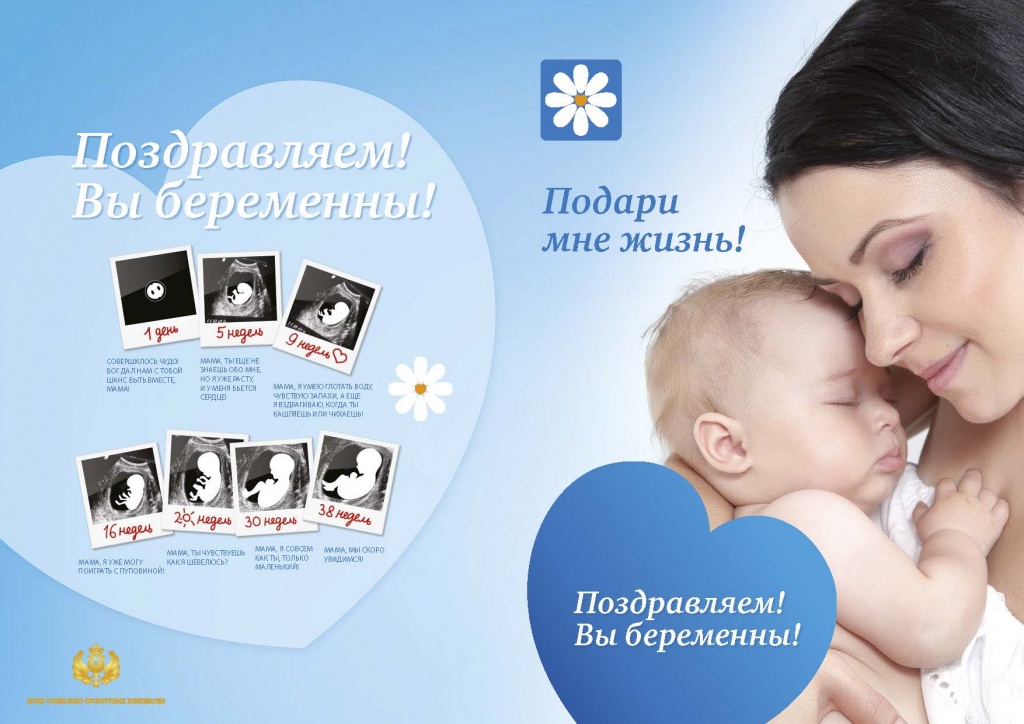 